INFORMACE O ZPRACOVÁNÍ OSOBNÍCH ÚDAJŮ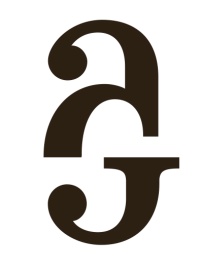 aSOUHLAS SE ZPRACOVÁNÍM OSOBNÍCH ÚDAJŮV souladu se zněním zákona č. 101/2000 Sb., o ochraně osobních údajů a Nařízením Evropského parlamentu a Rady (EU) 2016/679 ze dne 27. 4. 2016, obecné nařízení o ochraně osobních údajů (GDPR)já, níže podepsaný / podepsaná,:Jméno:		PříjmeníTitul:		jakožto zákonný zástupce žáka / studenta:Jméno:		Příjmení:		Datum narození:	…………………………………………..Adresa:	…………………………………………..jsem informován/a a souhlasím s tím, že v souvislosti s účastí na příměstském táboře či letním výtvarném kurzu v Ateliéru Alšovka budou veškeré mnou poskytnuté údaje zpracovány a uchovávány dle následujícího výčtu:Správcem Vašich osobních údajů je zřizovaná organizace Jihočeského kraje Alšova jihočeská galerie, 373 41 Hluboká nad Vltavou 144, IČ: 00073512, Pokud máte jakýkoliv dotaz ohledně zpracování Vašich osobních údajů, můžete se obrátit na vedoucí Edukačního oddělení či sekretariát AJG (viz kontakty na webové adrese ajg.cz)Zpracováváme zejména tyto osobní údaje: Vaše jméno, příjmení, email, telefon, adresu, jméno dítěte, jeho příjmení, jeho adresu a typ navštěvovaného kurzu.Vaše údaje zpracováváme z důvodu: Vámi uděleného souhlasu, vedení evidence kurzistů a s tím souvisejícími činnostmi (kontrola plateb, jmenný rejstřík, statistika návštěvnosti, soutěže a výstavy).Jestliže jste nám udělili výslovný souhlas se zpravováním, můžete ho kdykoliv odvolat.Naše oprávněné zájmy k zpracování osobních údajů jsou zejména tyto: rozvoj nabídky našich služeb, statistika návštěvnosti. K Vašim osobním údajům mají přístup: vedoucí atelieru, vedoucí Edukačního oddělení, zřizovatel – Jihočeský krajský úřad -  v případě kontroly.Osobní údaje zpracováváme v souladu s právními předpisy po nezbytně nutně dlouhou dobu  – po dobu maximálně 3 let od ukončení kurzu.Je Vaším právem se na nás kdykoliv obrátit s jakýmkoliv dotazem týkajícím se námi zpracovávaných osobních údajů. Stejně tak můžete požádat o výmaz či úpravu údajů. Rovněž máte právo požadovat, abychom omezili zpracování osobních údajů Vaší osoby.Prohlašuji, že jsem si text tohoto souhlasu pečlivě přečetl / přečetla, obsahu rozumím a souhlasím s ním. To stvrzuji mým vlastnoručním podpisem.V………………………………………………….dne………………….					______	__________________________________________						Jméno a Příjmení		PODPISSouhlas se zpracováním osobních údajů (fotografie, podpis žáka na vytvořených pracích, atp. viz níže)Vyplněním a podpisem tohoto formuláře poskytuji zřizované organizaci Jihočeského kraje Alšova jihočeská galerie (dále jen AJG), 373 41 Hluboká nad Vltavou 144, IČ: 00073512, coby správci osobních údajů, souhlas se zpracováním níže uvedených osobních údajů dítěte, jehož jsem zákonným zástupcema to pro níže stanovené účely a na dobu trvání popsaných činností, programů, aktivit AJG a následnou archivaci.*Nehodící se škrtněteProhlašuji, že jsem si text tohoto souhlasu pečlivě přečetl / přečetla, obsahu rozumím a souhlasím s ním. To stvrzuji mým vlastnoručním podpisem.V………………………………………………….dne………………….         __________________________________________								Jméno a Příjmení		PODPISJméno a příjmení dítěteOsobní údajÚčel zpracováníSOUHLAS*ANO    NESOUHLAS*ANO    NEFotografie žákaWebové stránky Atelieru AlšovkaWebové stránky AJGNástěnka Atelieru AlšovkaPropagační materiály edukačního oddělení AJG a Atelieru AlšovkaANONEAudio či videozáznam žákaWebové stránky AJGANONEJméno, příjmeníInformování o účasti na kulturních a uměleckých akcí:Webové stránky AJGPublikace AJGANONEJméno, příjmení, e-mailová adresa zákonného zástupceZasílání informací o programu atelieru a doplňkových aktivitách AJG (workshopy AJG, doprovodné programy AJG, příměstské výtvarné tábory AJG).ANONEJméno, příjmení věk žákaVystavení prací v prostorách Atelieru Alšovka, na kulturních a uměleckých akcích – výstavy, soutěže.ANONEJméno, příjmení, datum narození, trvalé bydliště a třída žákaPřihlášky a další dokumenty spojené s aktivitami atelieru.ANONEZdravotní pojišťovna žákaPřihlášky na doplňkové aktivity atelieru (příměstský tábor apod.)ANONESouhlasím se všemi výše uvedenými skutečnostmiANO        NE